ДУМА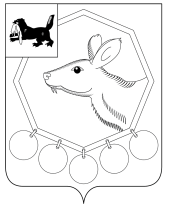 Муниципального образования «Баяндаевский район»Иркутской областиРЕШЕНИЕот  «31» марта2017 года  О внесении изменений в Положение о системе налогообложения в видеединого налога на вмененный доход для отдельных видов деятельностина территории Баяндаевского района, утвержденного Решением Думы Баяндаевского района от 29.09.2005 года №9/4
	В связи с внесением изменений в Налоговый кодекс РФ, во исполнение распоряжения Правительства Российской Федерации от 24.11.2016 года №2496-р «Об утверждении кодов видов деятельности в соответствии с Общероссийским классификатором видов экономической деятельности, относящихся к бытовым услугам, и кодов услуг в соответствии с Общероссийским классификатором продукции по видам экономической деятельности, относящихся к бытовым услугам», руководствуясь ст. 15 Федерального закона от 06.10.2003 года № 131-ФЗ «Об общих принципах организации местного самоуправления в Российской Федерации», ст.ст. 27, 47  Устава МО «Баяндаевский район»,     ДУМА РЕШИЛА:Внести изменения в  таблицу 1 Положения о системе налогообложения в виде единого налога на вмененный доход для отдельных видов деятельности на территории Баяндаевского района, утвержденного Решением Думы Баяндаевского района от 29.09.2005 года №9/4, изложив в новой редакции (приложение №1). Настоящее решение вступает в силу  со дня их официального опубликования и применяется с 1 января 2017 года.Опубликовать настоящее решение  в газете «Заря», а также на официальном сайте МО «Баяндаевский район» в информационно-телекоммуникационной сети «Интернет». Направить настоящее решение в межрайонную инспекцию ФНС России №16 по Иркутской области и министерство финансов Иркутской области.Председатель ДумыМО «Баяндаевский район»В.И. ЗдышовМэр МО «Баяндаевский район»А.П. Табинаевс. Баяндай«31» марта 2017 г. № 19/6Таблица 1Значения показателя  А , учитывающего ассортимент товаров (работ, услуг), а также качество услуг (в отношении оказания услуг общественного питания)Примечание. Если при осуществлении одного вида предпринимательской деятельности при исчислении суммы налога применимы более одного из перечисленных значений коэффициента, используется максимальное из применимых значений коэффициента. При осуществлении нескольких видов предпринимательской деятельности, подлежащих обложению единым налогом, учет показателей, необходимых для исчисления налога, ведется в соответствии с действующим законодательством.                                                                                                                                                                      № п/пВид деятельности, услугВид деятельности, услугЗначение показателя А1Бытовые услуги, их групп, подгрупп, видов и (или) отдельных бытовых услуг (в зависимости от вида услуг):Бытовые услуги, их групп, подгрупп, видов и (или) отдельных бытовых услуг (в зависимости от вида услуг):1.1ремонт, окраска и пошив обуви ( коды ОКПД 15.20.99.000, 95.23.10.000)ремонт, окраска и пошив обуви ( коды ОКПД 15.20.99.000, 95.23.10.000)1,01.2ремонт и пошив швейных, меховых и кожаных изделий, головных уборов и изделий текстильной галантереи, ремонт, пошив и вязание трикотажных изделий, кроме ремонта и пошива изделий из натурального и искусственного меха, изделий из натуральной и искусственной кожи и замши (коды ОКПД 14.31.99.000, 14.39.99.000, 95.29.11.000) ремонт и пошив швейных, меховых и кожаных изделий, головных уборов и изделий текстильной галантереи, ремонт, пошив и вязание трикотажных изделий, кроме ремонта и пошива изделий из натурального и искусственного меха, изделий из натуральной и искусственной кожи и замши (коды ОКПД 14.31.99.000, 14.39.99.000, 95.29.11.000) 1,01.3ремонт и пошив изделий из натурального и искусственного меха, изделий из натуральной и искусственной кожи и замши (коды ОКПД 95.29.11.000) ремонт и пошив изделий из натурального и искусственного меха, изделий из натуральной и искусственной кожи и замши (коды ОКПД 95.29.11.000) 1,01.4ремонт и техническое обслуживание бытовой радиоэлектронной аппаратуры, бытовых машин (коды ОКПД 95.21.10.000, 95.22.10.110)  ремонт и техническое обслуживание бытовой радиоэлектронной аппаратуры, бытовых машин (коды ОКПД 95.21.10.000, 95.22.10.110)  1,01.5ремонт бытовых приборов (включая ремонт часов), ремонт, изготовление металлоизделий, кроме ювелирных изделий (коды ОКПД 95.11.10.000, 95.22.10.110, 95.25.11.000,  95.29.12.000,  95.29.13,000, 95.29.14.000, 95.29.19.000)ремонт бытовых приборов (включая ремонт часов), ремонт, изготовление металлоизделий, кроме ювелирных изделий (коды ОКПД 95.11.10.000, 95.22.10.110, 95.25.11.000,  95.29.12.000,  95.29.13,000, 95.29.14.000, 95.29.19.000)1,01.6ремонт  электрокалькуляторов, персональных машин ЭВМ, компьютерной техники, включая ноутбуки, принтеры, сканеры, процессоры, мониторы, компьютерную клавиатуру (коды ОКПД 95.22.10.110)ремонт  электрокалькуляторов, персональных машин ЭВМ, компьютерной техники, включая ноутбуки, принтеры, сканеры, процессоры, мониторы, компьютерную клавиатуру (коды ОКПД 95.22.10.110)1,01.7ремонт и изготовление ювелирных изделий (коды ОКПД 95.25.12.000)ремонт и изготовление ювелирных изделий (коды ОКПД 95.25.12.000)1,51.8ремонт мебели (коды ОКПД 95.24.10.000)ремонт мебели (коды ОКПД 95.24.10.000)1,01.9химическая чистка и крашение, услуги прачечных (коды ОКПД 96.01.12.000, 96.01.14.000,  96.01.19.000)химическая чистка и крашение, услуги прачечных (коды ОКПД 96.01.12.000, 96.01.14.000,  96.01.19.000)1,01.10ремонт и строительство  жилья и других построек (коды ОКПД 41.10.10.000, 41.20.30.000, 41.20.40.000, 42.21.22, 42.21.24.110, 43.33.10.000, 43.21.10.120,  43.22.11.110, 43.22.11.120,  43.22.20.000, 43.29.11, 43.31.10, 43.32.10.110, 43.32.10.120, 43.32.10.130, 43.32.10.140, 43.32.10.150, 43.32.10.190, 43.33.29, 43.33.29.110, 43.33.29.120, 43.33.29.130, 43.34.10, 43.34.20, 43.39.11, 43.91.19, 43.99.40, 43.99.60.000, 43.99.90.130, 43.99.90.190, 74.10.11.000, 74.90.19.190, 81.22.13.000, 81.30.10.000) за исключением строительства индивидуальных домов (код ОКПД  41.20.30.000)ремонт и строительство  жилья и других построек (коды ОКПД 41.10.10.000, 41.20.30.000, 41.20.40.000, 42.21.22, 42.21.24.110, 43.33.10.000, 43.21.10.120,  43.22.11.110, 43.22.11.120,  43.22.20.000, 43.29.11, 43.31.10, 43.32.10.110, 43.32.10.120, 43.32.10.130, 43.32.10.140, 43.32.10.150, 43.32.10.190, 43.33.29, 43.33.29.110, 43.33.29.120, 43.33.29.130, 43.34.10, 43.34.20, 43.39.11, 43.91.19, 43.99.40, 43.99.60.000, 43.99.90.130, 43.99.90.190, 74.10.11.000, 74.90.19.190, 81.22.13.000, 81.30.10.000) за исключением строительства индивидуальных домов (код ОКПД  41.20.30.000)1,01.11услуги фотоателье и фото- и  кинолабораторий (коды ОКПД 74.20.21.000, 74.20.31.000, 74.20.23, 74.20.39.000)услуги фотоателье и фото- и  кинолабораторий (коды ОКПД 74.20.21.000, 74.20.31.000, 74.20.23, 74.20.39.000)1,01.12услуги бань и душевых (коды ОКПД 96.04.10.000, 96.09.19.000)услуги бань и душевых (коды ОКПД 96.04.10.000, 96.09.19.000)0,5парикмахерские  услуги (коды ОКПД 96.02, 96.02.2, 96.02.3, 96.02.11.000, 96.02.12.000, 96.02.13.000)парикмахерские  услуги (коды ОКПД 96.02, 96.02.2, 96.02.3, 96.02.11.000, 96.02.12.000, 96.02.13.000)1,01.13парикмахерские  услуги (коды ОКПД 96.02.19.000)парикмахерские  услуги (коды ОКПД 96.02.19.000)1,01.14услуги по прокату (коды ОКПД 68.20.12.000, 77.11.10.000, 77.12.19.000, 77.21.10.000,  77.29.11.000, 77.29.12.000, 77.29.15.000, 77.29.16.000, 77.29.19.000, 77.33.11.110, 77.33.11.120, 77.33.11.140, 77.33.11.190, 77.33.12.000, 77.39.19.114, 77.39.19.116, 96.09.19.000)услуги по прокату (коды ОКПД 68.20.12.000, 77.11.10.000, 77.12.19.000, 77.21.10.000,  77.29.11.000, 77.29.12.000, 77.29.15.000, 77.29.16.000, 77.29.19.000, 77.33.11.110, 77.33.11.120, 77.33.11.140, 77.33.11.190, 77.33.12.000, 77.39.19.114, 77.39.19.116, 96.09.19.000)1,01.15ритуальные услуги (коды ОКПД 14.13.99.000, 32.99.99.000, 43.99.90.190, 59.11.11.000, 63.99.10, 71.11.31.000, 77.29.19.000, 77.39.19.110, 96.03.11.000, 96.03.12.000, 96.09.19.000)ритуальные услуги (коды ОКПД 14.13.99.000, 32.99.99.000, 43.99.90.190, 59.11.11.000, 63.99.10, 71.11.31.000, 77.29.19.000, 77.39.19.110, 96.03.11.000, 96.03.12.000, 96.09.19.000)0,351.16обрядовые услуги (коды ОКПД 14.13.99.000, 25.99.99.000, 32.12.99.000, 56.21.11.000, 77.29.19.000, 96.03.11.000, 96.09.19.000)обрядовые услуги (коды ОКПД 14.13.99.000, 25.99.99.000, 32.12.99.000, 56.21.11.000, 77.29.19.000, 96.03.11.000, 96.09.19.000)0,351.17прочие виды бытовых услуг (за исключением услуг ломбардов), классифицируемых в соответствии с "Общероссийским классификатором услуг населению"прочие виды бытовых услуг (за исключением услуг ломбардов), классифицируемых в соответствии с "Общероссийским классификатором услуг населению"1,02оказание ветеринарных услуг (коды ОКПД 75.00.11.000)1,01,01,03оказание услуг по ремонту, техническому обслуживанию и мойке автомототранспортных средств1,001,001,004оказание услуг по предоставлению во временное владение (в пользование) мест для стоянки автомототранспортных средств, а также по хранению автомототранспортных средств на платных стоянках (за исключением штрафных автостоянок)1,01,01,05оказание автотранспортных услуг по перевозке пассажиров и грузов, осуществляемых организациями и индивидуальными предпринимателями, имеющими на праве собственности или ином праве (пользования, владения и (или) распоряжения) не более 20 транспортных средств, предназначенных для оказания таких услуг2,02,02,06Розничная торговля, осуществляемая через магазины и павильоны с площадью торгового зала не более 150 квадратных метров по каждому объекту организации торговли,  а также  осуществляемая через объекты стационарной торговой сети, не имеющей торговых залов, и объекты нестационарной торговой сети: 6.1хлеб и хлебобулочные изделия, мука, молоко и молокопродукты, масло  растительное, маргарин, крупы, сахар, соль, картофель, детское питание, печатная продукция1,21,21,26.2продукты  питания  (кроме  указанных  в   подпункте 6.1 настоящей таблицы) без реализации подакцизной продукции1,21,21,26.3продукты питания с реализацией подакцизных товаров, подакцизные товары2,02,02,06.4непродовольственные товары (за исключением указанных в подпункте 6.5 настоящей таблицы), а именно:6.4.1мебель (в том числе офисная), ковры, строительные материалы и сантехника2,02,02,06.4.2.меха натуральные и искусственные, кожа натуральная и искусственная и изделия из них2,02,02,06.4.3.ювелирные изделия, оружие, электробытовые приборы, оргтехника, радиоэлектронная аппаратура, теле-видео-аппаратура, запасные части и аксессуары для автомобилей2,02,02,0 6.4.4товары, бывшие в употреблении, кроме одежды и обуви0,500,500,506.4.5одежда и обувь, бывшие в употреблении0,500,500,506.5следующие товары для детей:-трикотажные изделия для новорожденных и детей ясельной, дошкольной, младшей и старшей школьной возрастных групп:-верхние трикотажные изделия, бельевые трикотажные  изделия, чулочно-носочные изделия;- прочие трикотажные изделия: перчатки, варежки, головные уборы;-швейные изделия (за исключением изделий из натуральной кожи и натурального меха) для новорожденных и детей ясельной, дошкольной, младшей и старшей школьной возрастных групп: верхней одежды (в том числе плательная и костюмная группы), нательного белья, головных уборов, одежды и изделий для новорожденных и детей ясельной группы;-обувь (за исключением спортивной): пинетки, гусариковая, дошкольная, школьная, валяная , резиновая, малодетская, школьная, детская;-кровати детские;-матрацы детские;-коляски;-тетради школьные;-игрушки;-пластилин;-пеналы;- счетные палочки;- счеты школьные;- дневники школьные;- тетради для рисования;- альбомы для рисования;- альбомы для черчения;- папки для тетрадей;- обложки для учебников, дневников, тетрадей;- кассы цифр и букв;- подгузники.0,70,70,76.6Прочие виды товаров1,01,01,07Оказание услуг общественного питания, осуществляемых через объекты организации общественного питания с площадью зала обслуживания посетителей не более 150 квадратных метров по каждому объекту организации общественного питания, а также услуг общественного питания, осуществляемых через объекты организации общественного питания, не имеющие зала обслуживания посетителей:7.1столовые 1,01,01,07.2кафе, закусочные2,02,02,07.3рестораны, бары2,02,02,07.4иные типы точек общественного питания  2,02,02,07.5точки общественного питания,  не имеющие зала обслуживания посетителей2,02,02,08Распространение наружной рекламы с использованием рекламных конструкций 1,01,01,09размещение рекламы с использованием внешних и внутренних поверхностей транспортных средств1,01,01,010Оказание услуг по временному размещению и проживанию организациями и предпринимателями, использующими в каждом объекте предоставления данных услуг общую площадь помещений для временного размещения и проживания не более 500 квадратных метров;1,01,01,011Оказание услуг по передаче во временное владение и (или) в пользование торговых мест, расположенных в объектах стационарной торговой сети, не имеющих торговых залов, объектов нестационарной торговой сети, а также объектов организации общественного питания, не имеющих зала обслуживания посетителей: 11.1Оказание услуг по передаче во временное владение и (или) пользование торговых мест,  расположенных в объектах стационарной торговой сети,  не имеющих зала обслуживания посетителей, а также объектов организации общественного питания, не имеющих зала обслуживания посетителей, торговых автоматов, расположенных в магазинах, павильонах на крытых  рынках (ярмарках), торговых комплексах, киосках в предназначенных для ведения торговли зданиях, строениях и сооружениях (их частях) и других аналогичных объектах, не имеющих обособленных и специально оснащенных для этих целей помещений, а также в зданиях, строениях и сооружениях (их частях), используемых для заключения договоров розничной купли-продажи, а также для проведения торгов;1,01,01,011.2Оказание услуг по передаче во временное владение и (или) пользование объектов организации общественного питания, не имеющих зала обслуживания посетителей (за исключением указанных в  п. 11.1),  объектов нестационарной торговой сети, осуществляющих услуги и торговлю с прилавков, палаток, ларьков, контейнеров, боксов и других  аналогичных объектов.1,01,01,012 Оказание услуг по передаче во временное владение и (или) в пользование земельных участков для размещения объектов стационарной и нестационарной торговой сети, а также объектов организации общественного питания.1,01,01,0